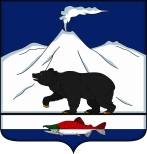 АДМИНИСТРАЦИЯ ОЗЕРНОВСКОГО ГОРОДСКОГО ПОСЕЛЕНИЯУСТЬ-БОЛЬШЕРЕЦКОГО МУНИЦИПАЛЬНОГО РАЙОНАПОСТАНОВЛЕНИЕПОСТАНОВЛЯЕТ:1.	Создать Комиссию по вопросам земельных отношений и застройки земельных участков на территории Озерновского городского поселения и утвердить её состав согласно Приложению № 1 к настоящему постановлению.2.	Утвердить Положение о Комиссии по вопросам земельных отношений и застройки земельных участков на территории Озерновского городского поселения согласно Приложению № 2 к настоящему постановлению.3. Отделу имущества, землеустройства, ЖКХ, архитектуры и строительства Администрации Озерновского городского поселения опубликовать настоящее постановление на официальном сайте Администрации Озерновского городского поселения в информационно-телекоммуникационной сети «Интернет».4. Настоящее постановление вступает в силу после дня его официального опубликования.5. Контроль за выполнением настоящего постановления оставляю за собой.Состав комиссии по вопросам земельных отношений и застройки земельных участков на территории Озерновского городского поселения (далее Комиссия)Положение о Комиссии по вопросам земельных отношений застройки земельных участков на территории Озерновского городского поселения1. Общие положения1.1. Комиссия по вопросам земельных отношений и застройки земельных участков на территории Озерновского городского поселения (далее - Комиссия) является коллегиальным органом, созданным Администрацией Озерновского городского поселения Усть-Большерецкого муниципального района, уполномоченным принимать решения по распоряжению земельными участками, находящимися в муниципальной собственности и земельными участками государственная собственность на которые не разграничена, в границах Озерновского городского поселения.1.2. Комиссия является постоянно действующим рабочим органом.1.3. Создание Комиссии, утверждение состава Комиссии и внесение в него изменений осуществляется постановлением Администрации Озерновского городского поселения Усть-Большерецкого муниципального района (далее - Администрация).         1.4. Комиссия в своей деятельности руководствуется Конституцией РФ, Гражданским кодексом РФ, Градостроительным кодексом РФ, Земельным кодексом РФ, Уставом Озерновского городского поселения, а также настоящим Положением о Комиссии (далее - Положение).1.5 Комиссия выполняет возложенные на нее задачи на территории Озерновского городского поселения с целью рационального использования земельных участков, эффективного регулирования земельных отношений, комплексного рассмотрения вопросов, связанных с распоряжением земельными участками.2. Задачи и функции комиссии2.1. Основной задачей Комиссии является принятие решений, в соответствии с действующим законодательством в части распоряжения земельными участками и застройки земельных участков на территории Озерновского городского поселения.3. Организация деятельности Комиссии3.1.  Комиссию возглавляет председатель Комиссии.3.2. Председатель Комиссии осуществляет следующие действия:1) руководит деятельностью Комиссии;2) координирует работу членов Комиссии;3) созывает очередные заседания Комиссии;4) утверждает повестку дня заседания Комиссии;5) председательствует на заседаниях Комиссии;6) ведет заседание Комиссии;7) предоставляет слово для выступлений;8) ставит на голосование предложения членов Комиссии и проекты принимаемых решений;9) подводит итоги голосования и оглашает принятые решения;10) подписывает протоколы заседаний Комиссии.3.3. Заместитель председателя Комиссии осуществляет следующие действия:1) участвует в заседаниях Комиссии;2) в отсутствие председателя Комиссии осуществляет его функции.3.4. Члены Комиссии осуществляют следующие действия:1) принимают участие в заседании Комиссии;2) знакомятся со всеми представленными документами;3) выступают по вопросам повестки дня заседания Комиссии;4) проверяют правильность оформления протокола, в том числе правильность отражения в протоколе содержания выступлений.3.5. Секретарь Комиссии осуществляет следующие действия:1) готовит материалы для рассмотрения на заседании Комиссии;2) оповещает членов Комиссии о времени, месте и дате проведения очередного заседания Комиссии, и планируемых для рассмотрения вопросах;3) оповещает письменно заявителей, чьи заявления будут рассматриваться на заседании Комиссии, о времени, месте и дате проведения очередного заседания Комиссии. Письма направляются заказным письмом с уведомлением либо иным способом, подтверждающим их получение заявителем;4) ведет и оформляет протоколы заседаний Комиссии, представляет их на подпись председателю Комиссии;5) выполняет поручения председателя Комиссии по вопросам деятельности Комиссии.3.6. В случае отсутствия секретаря Комиссии для проведения заседания Комиссии секретарь назначается председателем комиссии из числа присутствующих на заседании членов Комиссии.3.7. Комиссия правомочна решать вопросы, если на ее заседании присутствует не менее 1/2 ее членов.3.8. Решения Комиссии оформляются протоколом, который подписывается секретарем Комиссии и председателем Комиссии. Каждый член Комиссии вправе изложить особое мнение по рассматриваемому вопросу, которое отражается в протоколе заседания Комиссии. Протокол оформляется в одном экземпляре и хранится в отделе имущества, землеустройства, ЖКХ, архитектуры и строительства Администрации Озерновского городского поселения Усть-Большерецкого муниципального района. При необходимости членам Комиссии выдаются, заверенные в установленном порядке, копии указанного протокола, заявителям – выписки из вышеназванного протокола в части рассмотрения их заявлений. 3.9. В протоколе заседания Комиссии в обязательном порядке отражаются следующие сведения:1) дата и место заседания;2) повестка дня;3) присутствующие на заседании члены Комиссии;4) председатель;  5) приглашенные на заседание;  6) содержание выступлений;  7) принятое решение по каждому вопросу. 3.10. При голосовании каждый член Комиссии имеет один голос. 3.11. Решение принимаются большинством голосов членов Комиссии, мнения членов Комиссии, голосовавших "против", заносятся в протокол. При равенстве голосов "за" и "против" правом решающего голоса обладает председатель.3.12. Секретарь Комиссии направляет протокол заседания за подписью председателя Комиссии и секретаря Комиссии в отдел имущества, землеустройства, ЖКХ, архитектуры и строительства Администрации Озерновского городского поселения Усть-Большерецкого муниципального района для совершения последующих административных действий.4. Права и обязанности комиссии 4.1. Комиссия вправе привлекать к своей работе независимых экспертов или иных специалистов, а также:1) запрашивать у заявителей, соответствующих органов, должностных лиц необходимую информацию для работы; 2) при необходимости создавать рабочую группу по изучению вопросов, подлежащих рассмотрению Комиссией; 3) приглашать на заседания заявителей и должностных лиц. 5. Порядок рассмотрения заявлений5.1. Заявления, поданные в соответствии с утвержденными регламентами предоставления муниципальных услуг, направляются отделом имущества, землеустройства, ЖКХ, архитектуры и строительства Администрации Озерновского городского поселения Усть-Большерецкого муниципального района на рассмотрение Комиссии не позднее чем за десять дней до очередного заседания Комиссии.5.2. На заседании Комиссии заявления могут рассматриваться как в присутствии заявителя, так и в его отсутствие.5.3. По итогам работы Комиссия может принять решение о предоставлении муниципальной услуги либо об отказе в предоставлении муниципальной услуги.5.4. В случае представления неполного комплекта документов Комиссия вместе с протоколом заседания возвращает документы в отдел имущества, землеустройства, ЖКХ, архитектуры и строительства Администрации Озерновского городского поселения Усть-Большерецкого муниципального района с уведомлением о причинах возврата документов. Возврат документов не препятствует повторному рассмотрению документов Комиссией после устранения причин, послуживших основанием для их возврата.5.5. Комиссия в день оформления протокола заседания направляет в отдел имущества, землеустройства, ЖКХ, архитектуры и строительства Администрации Озерновского городского поселения Усть-Большерецкого муниципального района протокол Комиссии с приложенными к нему документами для совершения последующих административных действий. 5.6. Решение Комиссии может быть обжаловано в судебном порядке.От 13.03.2023 года № 28684110, п. ОзерновскийОб утверждении Положения и создании Комиссии по вопросам земельных отношений и застройки земельных участков на территории Озерновского городского поселенияВ целях повышения эффективности использования земельных ресурсов Озерновского городского поселения Усть-Большерецкого муниципального района, в соответствии с Земельным кодексом Российской Федерации, Федеральными законами от 25.10.2001 N 137-ФЗ «О введении в действие Земельного кодекса Российской Федерации», от 06.10.2003 N 131-ФЗ «Об общих принципах организации местного самоуправления в Российской Федерации», руководствуясь Уставом Озерновского городского поселения, Администрация Озерновского городского поселения Глава Озерновского городского поселения В.В. ПетровОзнакомлен(а):А.А. Маркина(Дата)(подпись)Ознакомлен(а):С.В. Шарапова(Дата)(подпись)Ознакомлен(а):Д.Е. Танков(Дата)(подпись)Ознакомлен(а):Е.С. Трепачева(Дата)(подпись)Ознакомлен(а):Е.А. Оканина(Дата)(подпись)Приложение №1к постановлению Администрации Озерновского городского поселения Усть-Большерецкого муниципального района от «13» марта 2023 №28Председатель комиссии:Петров Виталий Владимирович- Глава Администрации Озерновского городского поселенияЗаместитель председателя:Маркина Анна Анатольевна- Заместитель главы Администрации Озерновского городского поселенияЧлены комиссии:Танков Дмитрий Евгеньевич- Начальник отдела имущества, землеустройства, ЖКХ, архитектуры и строительства администрации Озерновского городского поселенияШарапова Светлана Владимировна- Начальник финансово-экономического отдела  администрации Озерновского городского поселенияТрепачева Елена Сергеевна- Главный специалист-эксперт отдела имущества, землеустройства, ЖКХ, архитектуры и строительства администрации Озерновского городского поселения – секретарь комиссииОканина Елена Алексеевна- Главный специалист-эксперт отдела имущества, землеустройства, ЖКХ, архитектуры и строительства администрации Озерновского городского поселенияПриложение №2к постановлению Администрации Озерновского городского поселения Усть-Большерецкого муниципального района от «13» марта 2023 №28